CURRICULAM VITAEBLESSY MOH-ANN07817054259 ( BSC NURSING)DUBAI, UAEContact No: C/o 971501685421Email address: blessy.377702@2freemail.com _______________________________________________________________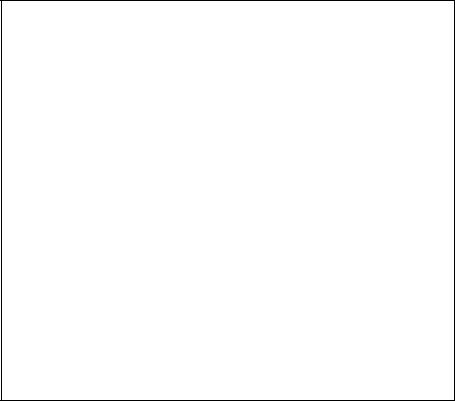 Date of Birth : 09/10/1988 Visit visa expiry:18/04/2018PASSPORT DETAILS____Place of Issue :  TrivandrumDate of issue	: 030/01/2013Date of Expiry : 30/12/2023OBJECTIVES__________________________________To be a true professional with all my knowledge focused towards accomplishment of Organizational goals, a passion of excellence and uncompromising integrity and commitment.To be a part of an organization that values transparency and professional dexterity and endows trust in my capabilities.PROFESSIONAL EXPERIENCE_________________________________________________VIJAYA HOSPITAL , KOTTARAKARAPROFESSIONAL QUALIFICATION_____________________________________________BSC NURSINGPOST BSc NURSINGPROFESSIONAL REGISTRATION______________________________________________Nursing Council- Andhra Pradesh Nursing Council, Karnataka Nursing Council, Kerala Nursing CouncilIMPORTANT COURSES PASSED_______________________________________________BLS by AHA (10/12/2016 – 10/12/2018)ACLS by AHA (11/12/2016 – 11/12/2018)MY RESPONSIBILITIES_______________________________________________________Monitoring of vital signs, intake and outputPositioning.Drug administrationPerforming Basic life support, and Advance life support, Provide psychological supportBlood sampling and sending investigationsMaintenance of inventoriesCleaning and bed bathEffective resuscitation with guidelines of AHAAssisting in all proceduresMinimizing the length of stay in hospitalPatient & Family EducationMaintaining ConfidentialityMaintains records & reportPERSONAL PROFILE__________________________________________________________DECLARATION_______________________________________________________________I hereby solemnly declare that the information furnished above is true and correct to the best of my knowledge.BLESSY Job Position:Staff Nurse( 2 years 3 month)Area of exposure:Medical surgical wardHospital Capacity:500 BeddedPROCEDURES FAMILIAR WITH_EQUIPMENTS FAMILIER WITHEQUIPMENTS FAMILIER WITHEQUIPMENTS FAMILIER WITH IV Cannulation IV Cannulation B.P Apparatus B.P Apparatus B.P Apparatus Oxygen Administration Oxygen Administration Gluco-meter Gluco-meter Gluco-meter Taking A.B.G. Taking A.B.G. Thermometer Thermometer Thermometer Blood Sampling Blood Sampling Cardiac Monitor Cardiac Monitor Cardiac Monitor Suctioning Suctioning Defibrillator and A E D Defibrillator and A E D Defibrillator and A E D Management of Ventilato Management of Ventilato Ventilator Ventilator Ventilator Endo Tracheal Intubation Endo Tracheal Intubation Syringe pump Syringe pump Syringe pump Pre operative management Pre operative management Infusion pump Infusion pump Infusion pump Neurological Assessment Neurological Assessment E.C.G. Machine E.C.G. Machine E.C.G. Machine Cardiac Pulmonary Resuscitation Cardiac Pulmonary Resuscitation External Pacemaker External Pacemaker External Pacemaker Chest Tube Insertion Chest Tube Insertion Suction Apparatus Suction Apparatus Suction Apparatus Detecting Cardiac arrhythmias Detecting Cardiac arrhythmias Laryngoscope(A) & (P) Laryngoscope(A) & (P) Laryngoscope(A) & (P) Temporary Pacemaker Implantation. Temporary Pacemaker Implantation. Ambu Bag with mask Ambu Bag with mask Ambu Bag with mask ABP. & CVP. Monitoring ABP. & CVP. Monitoring Bi pap Bi pap Bi pap Catheterization Catheterization Pulse oxymeter Pulse oxymeter Pulse oxymeter Handling patients in hyper-baric Handling patients in hyper-baric Traction devices Traction devices Traction deviceschamberchamber Head immobilizer Head immobilizer Head immobilizer R T insertion and feeding R T insertion and feeding Scoop Scoop Scoop Pleural tapping Pleural tapping Spinal board Spinal board Spinal board Ambulance structure Ambulance structure Ambulance structureCervical collar Shooter systemCervical collar Shooter systemNationality:IndianReligion:ChristianMarital Status:MarriedLanguages Known:English, Hindi, & MalayalamHobbies:Listening to music, Driving & Cooking.